                            Проект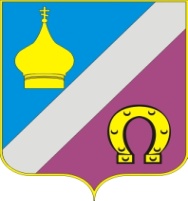 РОСТОВСКАЯ ОБЛАСТЬМУНИЦИПАЛЬНОЕ ОБРАЗОВАНИЕ«НИКОЛАЕВСКОЕ СЕЛЬСКОЕ ПОСЕЛЕНИЕ»СОБРАНИЕ ДЕПУТАТОВ НИКОЛАЕВСКОГО СЕЛЬСКОГО ПОСЕЛЕНИЯРЕШЕНИЕ «О внесении изменений в Устав муниципального образования «Николаевское сельское поселение»В соответствии со статьей 44 Федерального закона от 6 октября 2003 года № 131-ФЗ «Об общих принципах организации местного самоуправления в Российской Федерации», постановлением Конституционного Суда Российской Федерации от 27.05.2021 № 23-П, руководствуясь статьей 24 Устава муниципального образования «Николаевское сельское поселение», принятого решением Собрания депутатов Николаевского сельского поселения от 05.09.2016 № 163 (ред. от 13.12.2022 года), Собрание депутатов Николаевского сельского поселенияРЕШИЛО:1. Внести в Устав муниципального образования «Николаевское сельское поселение», принятый решением Собрания депутатов Николаевского сельского поселения от 05.09.2016 № 163 (в редакции решений Собрания депутатов Николаевского сельского поселения от 27.04.2017 № 46, от 09.04.2018 № 112, от 29.03.2019 № 149, от 30.03.2020 № 188, от 16.04.2021 № 224, от 13.12.2021 № 2 и от 13.12.2022 № 48), следующие изменения:1.1. в статье 7:1.1.1. в пункте 4 слова «Избирательную комиссию Николаевского сельского поселения» заменить словами «организующую референдум территориальную избирательную комиссию»;1.1.2. в абзаце первом пункта 5 слова «Избирательная комиссия Николаевского сельского поселения» заменить словами «Организующая референдум территориальная избирательная комиссия»;1.1.3. в пункте 7 слова «Избирательная комиссия Николаевского сельского поселения» заменить словами «организующая референдум территориальная избирательная комиссия»;1.1.4. в пункте 8 слова «Избирательную комиссию Николаевского сельского поселения» заменить словами «организующую референдум территориальную избирательную комиссию»;1.1.5. в пункте 9 слова «Избирательная комиссия Николаевского сельского поселения» заменить словами «организующая референдум территориальная избирательная комиссия»;1.2. в статье 10:1.2.1. в пункте 4 слова «Избирательную комиссию Николаевского сельского поселения» заменить словами «организующую референдум территориальную избирательную комиссию»;1.2.2. в пункте 6 слова «Избирательная комиссия Николаевского сельского поселения» заменить словами «организующая референдум территориальная избирательная комиссия»;1.2.3. в пункте 7 слова «Избирательная комиссия Николаевского сельского поселения» заменить словами «организующая референдум территориальная избирательная комиссия»;1.2.4. в пункте 9 слова «Избирательная комиссия Николаевского сельского поселения» заменить словами «организующая референдум территориальная избирательная комиссия»;1.2.5. в абзаце третьем пункта 10 слова «пунктом 3 статьи 51» заменить словами «пунктом 7 статьи 51»;1.3. в статье 12.1:1.3.1. пункт 2 изложить в следующей редакции:«2. Староста сельского населенного пункта Николаевского сельского поселения назначается Собранием депутатов Николаевского сельского поселения по представлению схода граждан сельского населенного пункта Николаевского сельского поселения. Староста сельского населенного пункта Николаевского сельского поселения назначается из числа граждан Российской Федерации, проживающих на территории данного сельского населенного пункта и обладающих активным избирательным правом, либо граждан Российской Федерации, достигших на день представления сходом граждан 18 лет и имеющих в собственности жилое помещение, расположенное на территории данного сельского населенного пункта Николаевского сельского поселения.»;1.3.2. пункт 3 после слов «муниципальную должность» дополнить словами «, за исключением муниципальной должности депутата представительного органа муниципального образования, осуществляющего свои полномочия на непостоянной основе,»;1.3.3. подпункт 1 пункта 4 после слов «муниципальную должность» дополнить словами «, за исключением муниципальной должности депутата представительного органа муниципального образования, осуществляющего свои полномочия на непостоянной основе,»;1.4. в статье 29:1.4.1. дополнить пунктом 8.1 следующего содержания:«8.1. Глава Администрации Николаевского сельского поселения освобождается от ответственности за несоблюдение ограничений и запретов, требований о предотвращении или об урегулировании конфликта интересов и неисполнение обязанностей, установленных Федеральным законом «Об общих принципах организации местного самоуправления в Российской Федерации» и другими федеральными законами в целях противодействия коррупции, в случае, если несоблюдение таких ограничений, запретов и требований, а также неисполнение таких обязанностей признается следствием не зависящих от него обстоятельств в порядке, предусмотренном частями 3 - 6 статьи 13 Федерального закона от 25 декабря 2008 года № 273-ФЗ «О противодействии коррупции».»;1.4.2. дополнить пунктом 10.1 следующего содержания:«10.1. По истечении срока контракта, заключенного с главой Администрации Николаевского сельского поселения, до дня заключения контракта с вновь назначенным главой Администрации Николаевского сельского поселения обязанности главы Администрации Николаевского сельского поселения исполняет руководитель структурного подразделения Администрации Николаевского сельского поселения или иное должностное лицо Администрации Николаевского сельского поселения, установленное Регламентом Администрации Николаевского сельского поселения.Если Регламентом Администрации Николаевского сельского поселения не установлено лицо, исполняющее обязанности главы Администрации Николаевского сельского поселения, в случае, установленном в абзаце первом настоящего пункта, либо данное лицо отсутствует, должностное лицо Администрации Николаевского сельского поселения, исполняющее обязанности главы Администрации Николаевского сельского поселения до дня начала исполнения обязанностей вновь назначенного главы Администрации Николаевского сельского поселения, определяется Собранием депутатов Николаевского сельского поселения.»;1.5. статью 34 признать утратившей силу;1.6. в статье 35:1.6.1. дополнить пунктом 9.5 следующего содержания:«9.5. Депутат Собрания депутатов Николаевского сельского поселения, председатель Собрания депутатов – глава Николаевского сельского поселения освобождаются от ответственности за несоблюдение ограничений и запретов, требований о предотвращении или об урегулировании конфликта интересов и неисполнение обязанностей, установленных Федеральным законом «Об общих принципах организации местного самоуправления в Российской Федерации» и другими федеральными законами в целях противодействия коррупции, в случае, если несоблюдение таких ограничений, запретов и требований, а также неисполнение таких обязанностей признается следствием не зависящих от указанных лиц обстоятельств в порядке, предусмотренном частями 3 - 6 статьи 13 Федерального закона от 25 декабря 2008 года № 273-ФЗ «О противодействии коррупции».»;1.6.2. дополнить пунктом 13.1 следующего содержания:«13.1. Полномочия депутата Николаевского сельского поселения прекращаются досрочно решением Собрания депутатов Николаевского сельского поселения в случае отсутствия депутата без уважительных причин на всех заседаниях Собрания депутатов Николаевского сельского поселения в течение шести месяцев подряд.»;1.7. в статье 49:1.7.1. в абзаце первом пункта 2 слова «обнародования в течение 10 дней» заменить словами «официального опубликования (обнародования) в течение 10 дней со дня принятия»;1.7.2. дополнить пунктом 3 следующего содержания:«3. Нормативные правовые акты, принятые Собранием депутатов Николаевского сельского поселения, подписываются председателем Собрания депутатов – главой Николаевского сельского поселения в течение 10 дней со дня их поступления для подписания и обнародования.»;1.8. статью 51 изложить в следующей редакции:«Статья 51. Вступление в силу муниципальных правовых актов1. Муниципальные нормативные правовые акты, затрагивающие права, свободы и обязанности человека и гражданина, устанавливающие правовой статус организаций, учредителем которых выступает Николаевское сельское поселение, а также соглашения, заключаемые между органами местного самоуправления, вступают в силу после их официального опубликования.Иные муниципальные правовые акты вступают в силу со дня их принятия (издания), если иной срок вступления их в силу не предусмотрен федеральным и (или) областным законом, либо самим актом.Нормативные правовые акты Собрания депутатов Николаевского сельского поселения о налогах и сборах вступают в силу в соответствии с Налоговым кодексом Российской Федерации.2. Официальным опубликованием муниципального правового акта или соглашения, заключенного между органами местного самоуправления, считается первая публикация его полного текста в периодическом печатном издании, распространяемом в Николаевском сельском поселении.Для официального опубликования муниципальных правовых актов, соглашений, заключенных между органами местного самоуправления, обсуждения проектов муниципальных правовых актов по вопросам местного значения, доведения до сведения жителей муниципального образования официальной информации о социально-экономическом и культурном развитии Николаевского сельского поселения, о развитии его общественной инфраструктуры и иной официальной информации органы местного самоуправления Николаевского сельского поселения вправе использовать периодическое печатное издание Николаевского сельского поселения – «Информационный бюллетень Николаевского сельского поселения», учрежденный постановлением Администрации Николаевского сельского поселения от 26.04.2023 г. № 69 «Об учреждении печатного средства массовой информации «Информационный бюллетень Николаевского сельского поселения».3. Для официального опубликования муниципальных правовых актов и соглашений, заключенных между органами местного самоуправления, органы местного самоуправления Николаевского сельского поселения вправе также использовать сетевое издание, определенное правовым актом Администрации Николаевского сельского поселения. В случае официального опубликования полного текста муниципального правового акта в официальном сетевом издании объемные графические и табличные приложения к нему в печатном издании могут не приводиться.При официальном опубликовании муниципального правового акта или соглашения, заключенного между органами местного самоуправления, в сетевом издании, учредителем (соучредителем) которого является орган местного самоуправления Николаевского сельского поселения, в информации к такому муниципальному правовому акту или соглашению указываются сведения о дате его официального опубликования в указанном сетевом издании, а также о наименовании, номере и дате выпуска периодического печатного издания, в котором официально опубликован такой муниципальный правовой акт или соглашение.Для официального опубликования Устава муниципального образования «Николаевское сельское поселение», муниципального правового акта о внесении изменений и дополнений в Устав муниципального образования «Николаевское сельское поселение» органы местного самоуправления Николаевского сельского поселения вправе также использовать портал Министерства юстиции Российской Федерации «Нормативные правовые акты в Российской Федерации» (http://pravo-minjust.ru, http://право-минюст.рф, регистрация в качестве сетевого издания Эл № ФС77-72471 от 05.03.2018).4. Если иное не предусмотрено федеральными и областными законами, настоящим Уставом, официальное опубликование муниципальных правовых актов производится в следующие сроки:1) Устава муниципального образования «Николаевское сельское поселение», муниципального правового акта о внесении в него изменений и дополнений - в течение 7 дней со дня поступления из территориального органа уполномоченного федерального органа исполнительной власти в сфере регистрации уставов муниципальных образований уведомления о включении сведений об Уставе муниципального образования «Николаевское сельское поселение», муниципальном правовом акте о внесении изменений и дополнений в Устав муниципального образования «Николаевское сельское поселение» в государственный реестр уставов муниципальных образований субъекта Российской Федерации, предусмотренного частью 6 статьи 4 Федерального закона от 21.07.2005 № 97-ФЗ «О государственной регистрации уставов муниципальных образований»;2) правовых актов, принятых на местном референдуме - в сроки, установленные федеральными и областными законами для опубликования результатов местного референдума;3) нормативных правовых актов Собрания депутатов Николаевского сельского поселения - в течение 30 дней со дня подписания председателем Собрания депутатов - главой Николаевского сельского поселения;4) нормативных правовых актов Администрации Николаевского сельского поселения - в течение 30 дней со дня подписания соответственно главой Администрации Николаевского сельского поселения;5) иных муниципальных правовых актов, подлежащих официальному опубликованию, - в течение 30 дней со дня их принятия (издания).5. Соглашения, заключенные между органами местного самоуправления, подлежат официальному опубликованию в течение 30 дней со дня их подписания.6. Иная официальная информация органов местного самоуправления Николаевского сельского поселения публикуется в порядке и в сроки, установленные настоящей статьей, если иное не предусмотрено федеральным и областным законодательством, настоящим Уставом, решениями Собрания депутатов Николаевского сельского поселения, правовыми актами Администрации Николаевского сельского поселения.7. В целях обеспечения жителям Николаевского сельского поселения и иным заинтересованным лицам возможности ознакомиться с содержанием муниципальных правовых актов, соглашений, заключенных между органами местного самоуправления, органы местного самоуправления Николаевского сельского поселения наряду с официальным опубликованием муниципальных правовых актов и соглашений вправе осуществлять также их официальное обнародование.Официальное обнародование муниципальных правовых актов и соглашений, заключенных между органами местного самоуправления, может производится органами местного самоуправления Николаевского сельского поселения путем размещения их текстов на информационных стендах. Перечень мест размещения информационных стендов для официального обнародования муниципальных правовых актов и соглашений, заключенных между органами местного самоуправления, определяется главой Администрации Николаевского сельского поселения. Информационные стенды должны быть установлены в каждом населенном пункте, входящем в состав Николаевского сельского поселения.Датой официального обнародования муниципальных правовых актов и соглашений, заключенных между органами местного самоуправления, является первый день размещения их текстов на информационных стендах в соответствии с требованиями настоящего пункта.Период времени, в течение которого текст муниципального правового акта, соглашения, заключенного между органами местного самоуправления, содержится на информационных стендах, не должен составлять менее 14 календарных дней. По истечении указанного периода оригинал муниципального правового акта, соглашения, заключенного между органами местного самоуправления, хранится в Администрации Николаевского сельского поселения, его копия передается в библиотеку, действующую на территории Николаевского сельского поселения, которая обеспечивает гражданам возможность ознакомления с муниципальным правовым актом, соглашением без взимания платы.Наряду с размещением текстов муниципальных правовых актов и соглашений, заключенных между органами местного самоуправления, на информационных стендах официальное обнародование муниципальных правовых актов и соглашений может производится органами местного самоуправления Николаевского сельского поселения посредством доведения их содержания до сведения жителей Николаевского сельского поселения и иных заинтересованных лиц на собраниях, конференциях граждан, а также посредством распространения копий муниципальных правовых актов и соглашений среди жителей Николаевского сельского поселения.О результатах официального обнародования муниципальных правовых актов, соглашений, заключенных между органами местного самоуправления, в течение пяти дней со дня окончания срока их официального обнародования, установленного абзацем четвертым настоящего пункта, составляется заключение, содержащее сведения о способе, месте, дате и сроке (для информационных стендов) официального обнародования. Заключение о результатах официального обнародования муниципальных правовых актов Администрации Николаевского сельского поселения и ее должностных лиц, соглашений, заключенных Администрацией Николаевского сельского поселения между органами местного самоуправления, подписывает глава Администрации Николаевского сельского поселения. Заключение о результатах официального обнародования муниципальных правовых актов Собрания депутатов Николаевского сельского поселения и его должностных лиц, соглашений, заключенных Собранием депутатов Николаевского сельского поселения между органами местного самоуправления, подписывает председатель Собрания депутатов - глава Николаевского сельского поселения.8. Способ официального опубликования, обнародования муниципального правового акта, соглашения, заключенного между органами местного самоуправления, определяется в соответствии с настоящей статьей органом местного самоуправления Николаевского сельского поселения, принявшим (издавшим) соответствующий муниципальный правовой акт, соглашение, или должностным лицом органа местного самоуправления Николаевского сельского поселения, подписавшим соответствующий муниципальный правовой акт, соглашение, и указывается в таком муниципальном правовом акте, соглашении.»;1.9. в статье 62:1.9.1. абзац первый пункта 2 изложить в следующей редакции:«2. Муниципальные внутренние заимствования осуществляются в целях финансирования дефицита бюджета Николаевского сельского поселения, погашения долговых обязательств Николаевского сельского поселения, пополнения в течение финансового года остатков средств на счетах бюджета Николаевского сельского поселения, а также в целях предоставления бюджетных кредитов бюджету Николаевского сельского поселения из бюджета Ростовской области, предусмотренных порядком предоставления бюджетных кредитов из федерального бюджета бюджетам субъектов Российской Федерации.»;1.9.2. абзац второй пункта 3 изложить в следующей редакции:«Обязательства, вытекающие из муниципальной гарантии, включаются в состав муниципального долга в сумме фактически имеющихся у принципала обязательств, обеспеченных муниципальной гарантией, но не более суммы муниципальной гарантии.»;1.9.3. пункт 4 изложить в следующей редакции:«4. В случае, если муниципальное долговое обязательство, выраженное в валюте Российской Федерации, не предъявлено к погашению (не совершены кредитором определенные условиями обязательства и муниципальными правовыми актами Николаевского сельского поселения действия) в течение трех лет с даты, следующей за датой погашения, предусмотренной условиями муниципального долгового обязательства, указанное обязательство считается полностью прекращенным и списывается с муниципального долга, если иное не предусмотрено муниципальными правовыми актами Собрания депутатов Николаевского сельского поселения.Долговые обязательства Николаевского сельского поселения по муниципальным гарантиям в валюте Российской Федерации считаются полностью прекращенными при наступлении событий (обстоятельств), являющихся основанием прекращения муниципальных гарантий, и списываются с муниципального долга по мере наступления (получения сведений о наступлении) указанных событий (обстоятельств).Администрация Николаевского сельского поселения по истечении сроков, указанных в абзаце первом настоящего пункта, издает постановление о списании с муниципального долга муниципальных долговых обязательств, выраженных в валюте Российской Федерации.».2. Отменить решение Собрания депутатов Николаевского сельского поселения от 30.05.2023 № 67 «О внесении изменений в Устав муниципального образования «Николаевское сельское поселение».3. Настоящее решение вступает в силу со дня его официального опубликования, произведенного после поступления из территориального органа уполномоченного федерального органа исполнительной власти в сфере регистрации уставов муниципальных образований уведомления о включении сведений о настоящем решении в государственный реестр уставов муниципальных образований Ростовской области.4. Действие положений пункта 13.1 статьи 35 Устава муниципального образования «Николаевское сельское поселение» не распространяется на правоотношения, возникшие до 1 марта 2023 года. Исчисление срока, предусмотренного пунктом 13.1 статьи 35 Устава муниципального образования «Николаевское сельское поселение», начинается не ранее 1 марта 2023 года.Председатель Собрания депутатов-Глава Николаевского сельского поселения                               И.Э. Стуканьс. Николаевка«___»_________ 2023 года№ ПринятоСобранием депутатов